BIODATA MAHASISWA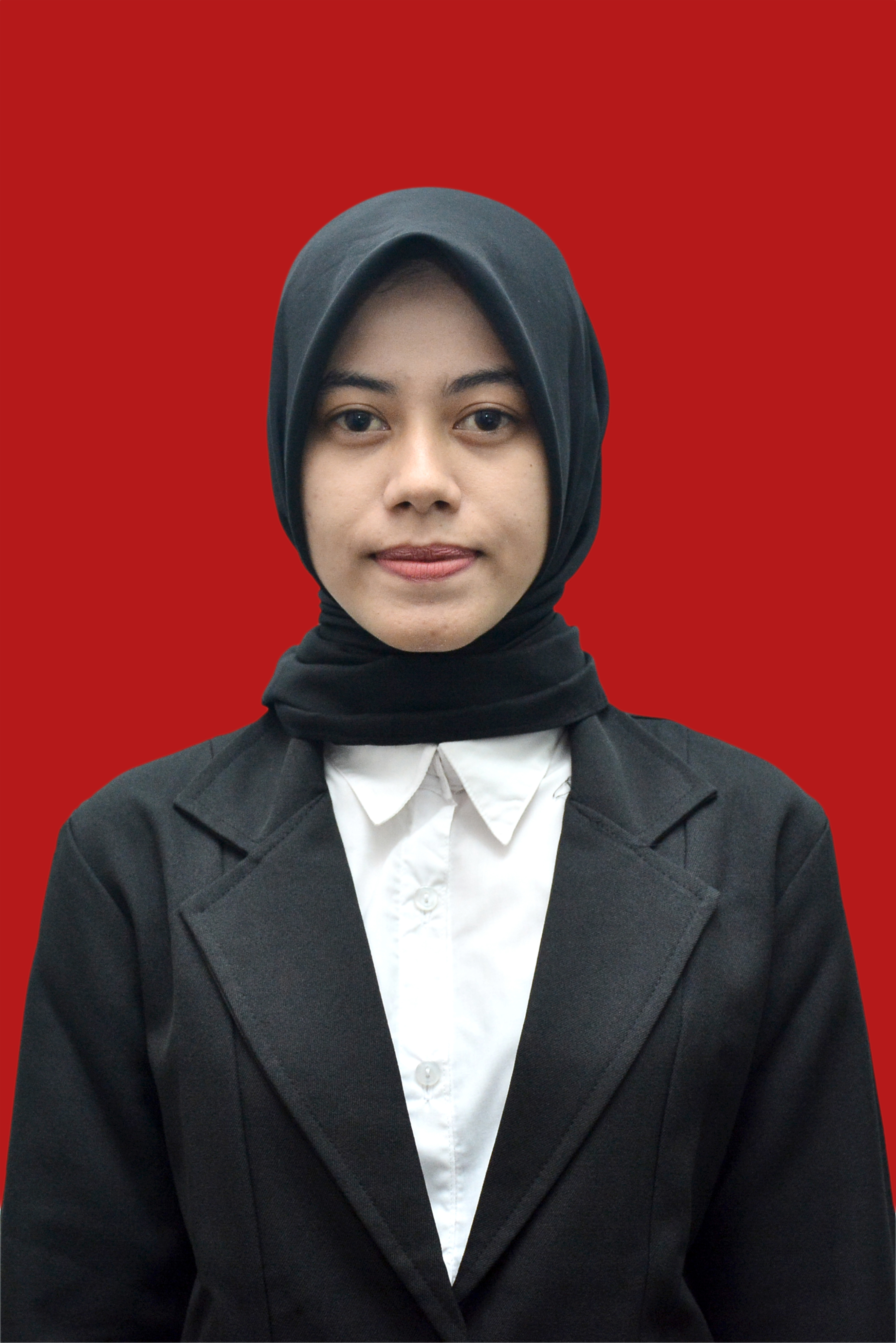 IDENTITAS DIRINama			: Lita NovianiNPM			: 182114146Tempat/Tgl. Lahir	: Lam Asan, 29 Agustus 1997Jenis Kelamin 		: PerempuanAgama			: IslamAnak Ke		: 2 dari 2 bersaudaraAlamat                         : Dusun Tuan Lam Pulo Desa Lam Asan, kec. Jaya, Kab. Aceh Jaya, AcehNo. Telp/.HP		: 0811 6878 215Dosen Pembimbing	: 1. apt. Rani Ardiani, S.Farm.,M.Si			: 2. apt. Debi Meilani, S.Si., M.Si Judul Skripsi               : Uji Efek Antiinflamasi Ekstrak Etanol Bunga Kecombrang (Etlingera elatior (Jack) R.M Sm.) Terhadap Tikus Putih (Rattus novergicus) Jantan.Indeks Kumulatif        : 3,25PENDIDIKANSD			: SD Negeri 7 JayaSMP			: SMP Negeri 1 JayaSMA			: SMA Negeri 1 JayaDIPLOMA III		: Akademi Farmasi Pemerintah AcehORANG TUANama (Ayah)		: M.Daud UsmanPekerjaan		: PetaniNama (Ibu)		: SyarifahPekerjaan		: Ibu Rumah TanggaAlamat                         : Dusun Tuan Lam Pulo Desa Lam Asan, kec. Jaya,   Kab. Aceh Jaya, AcehMedan,    Juli 2020Hormat SayaLita Noviani